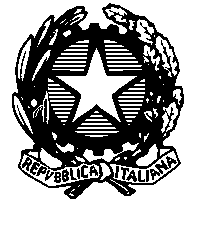 TRIBUNALE DI SASSARISEZIONE PENALESECONDO COLLEGIOIl PRESIDENTE  - rilevato che, in relazione all’emergenza sanitaria COVID-19 tutt’ora in atto, per consentire il rispetto delle condizioni igienico sanitarie finalizzate ad evitare assembramenti all’interno dell’ufficio giudiziario e contatti ravvicinati tra le persone, in relazione al numero delle aule di udienza ed alla loro capacità, è necessario indicare l’orario di trattazione di alcuni processi;DISPONE che I processi dell’udienza del 18-10-21 saranno chiamati con il seguente orario:09:00RGNR PM: N2016/5927 - RGNR GIP: N2017/2633 - RGNR DIB: N2020/235  09:00RGNR PM: N2017/1222 - RGNR GIP: N2018/3221 - RGNR DIB: N2021/1846  09:00RGNR PM: N2017/3926 - RGNR GIP: N2019/2410 - RGNR DIB: N2021/1576 -  09:15RGNR PM: N2021/1100 - RGNR GIP: N2021/1238 - RGNR DIB: N2021/1794 -    09:15RGNR PM: N2019/5083 - RGNR GIP: N2019/4100 - RGNR DIB: N2020/285    09:25RGNR PM: N2016/5742 - RGNR GIP: N2019/2110 - RGNR DIB: N2021/1646  09:40RGNR PM: N2020/188 - RGNR GIP: N2020/555 - RGNR DIB: N2021/1349 -  09:50RGNR PM: N2016/4664 - RGNR GIP: N2019/2253 - RGNR DIB: N2021/286  10:10RGNR PM: N2013/7396 - RGNR GIP: N2019/4 - RGNR DIB: N2020/354 -  10:30RGNR PM: N2016/2562 - RGNR GIP: N2018/3812 - RGNR DIB: N2020/718 -  11:30RGNR PM: N2017/4128 - RGNR GIP: N2018/2435 - RGNR DIB: N2021/68 -   -  12RGNR PM: N2013/7339 - RGNR GIP: N2014/3906 - RGNR DIB: N1550-2019 -  12RGNR PM: N2021/1606 - RGNR GIP: N2021/1404 - RGNR DIB: N2021/1648 -  12:30RGNR PM: N2015/2924 - RGNR GIP: N2016/2207 - RGNR DIB: N2018/2191 -   Le parti interessate potranno accedere al Palazzo di Giustizia 15 minuti prima dell’orario indicato e dovranno allontanarsi appena ultimati gli adempimenti necessari.Manda alla cancelleria per le comunicazioni e la pubblicazione sul sito internet del Tribunale.Citazione dei testi a carico delle parti che li hanno indicati.Sassari il 18.10.2021Il presidenteMauro Pusceddu